Publicado en BarceLona el 01/10/2018 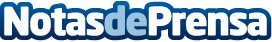 Ámsterdam es el destino favorito para este otoño según TrivagoArranca el otoño y también, los viajes durante una época del año en la que los turistas lo tienen claro: Ámsterdam es la capital europea que más ganas tienen de visitarDatos de contacto:M. SanchezNota de prensa publicada en: https://www.notasdeprensa.es/amsterdam-es-el-destino-favorito-para-este_1 Categorias: Internacional Imágen y sonido Viaje Cataluña Baleares E-Commerce http://www.notasdeprensa.es